                             План – конспект урока по геометрии в 9 классе                                          по теме:«Теорема косинусов»Цель урока: Развитие у учащихся пространственного воображения и логического мышления путем изучения теоремы косинусов и применения этих знаний при решении задач вычислительного и конструктивного характера.Задачи урока:Обучающая: отрабатывать применение данной теоремы при решении задач, совершенствовать навыки решения задач;Развивающая: развитие познавательной активности, творческих способностей, мышления, умения анализировать и обобщать, переносить знания из одной ситуации в другую;Воспитательная: воспитание чувства ответственности каждого учащегося, интереса к предмету с привлечением мультимедийных возможностей компьютера и элементов занимательности;Методическая: показать применение методов дифференцированной работы при решении задач.Оборудование: мультимедийный проектор,  презентация на тему «Теорема косинусов», набор карточек.Формы работы учащихся: фронтальная, индивидуальная, самостоятельная в режиме самоконтроля и взаимоконтроля.Тип урока: урок ознакомления с новым материалом                                                          План урокаЭтапы урокаОрганизационный момент – 1 минАктуализация опорных знаний и проверка домашнего задания – 5 минИзучение нового материала – 10 минРешение задач –12 минПроверка усвоения (тест) – 8 минПодведение итогов – 2 минДомашнее задание – 1 минРефлексия – 1 минХод урока1.Организационный момент.Проверка готовности рабочего места к уроку (приветствие, проверка готовности к уроку, рабочих тетрадей, письменных принадлежностей).2.Актуализация опорных знаний.Сообщение темы, цели и задач урока. Мотивация учебной деятельности.Подготовка к изучению нового материала через повторение и актуализацию опорных знанийЭтап подготовки к восприятию нового материала. (Фронтальная работа с классом)Повторение .(Ученица1 у доски). Рассказ о косинусе угла: определение;значения косинусов некоторых углов от от  0о до 90освойство косинусов равных углов;свойство косинусов смежных углов;свойство косинусов углов, значения которых увеличиваются от  0о до 90о.(Ученица 2)  . Слайд 2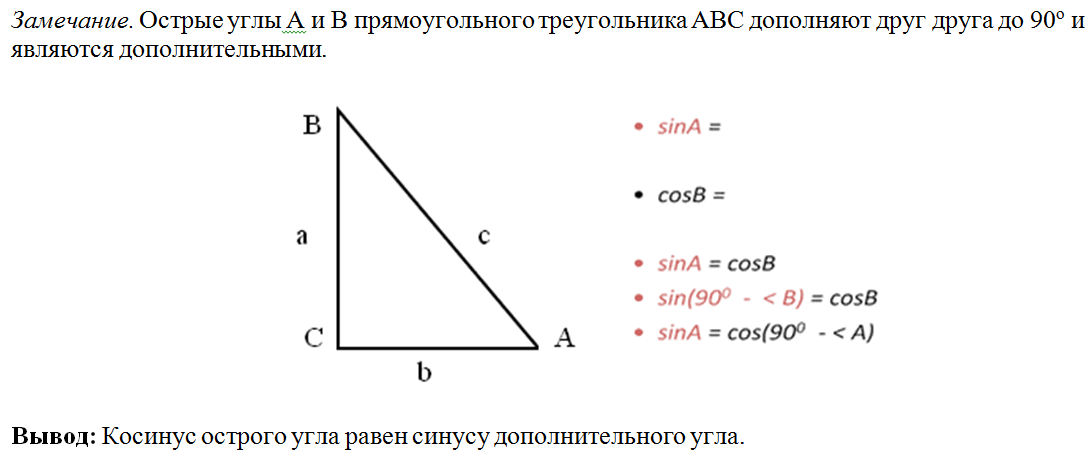   (Ученица 3)  Используя четырехзначные математические таблицы  Брадиса, найдите1) cos25о;                                                               2) угол , если cos = 0,4756;
    cos25о15';                                                                                   cos = 0,5638;
    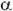 2.Изучение нового материала.(  Использую слайды  из презентации« Теорема косинусов». )Историческая справка: Впервые теорема косинусов была доказана учёным –математиком аль-Бируни (973-1048 г.г.). С помощью данной теоремы и теоремы синусов можно будет полностью решить задачу: «Решить треугольник», т.е.  как зная одни из основных элементов треугольника (их 6: 3 угла и 3 стороны), найти другие. Слайд. Теорема.В каждом треугольнике  квадрат  любой стороны равен сумме квадратов двух других сторон минус удвоенное произведение этих сторон на косинус угла между ними.Дано: АВС АВ = с, АС = b, ВС = а
Доказать: c2 = a2 + b2 – 2 abcosC
Доказательство.
А) если о, тогда cosC = 0 и c2 = a2 + b2 (Теорема Пифагора); Слайд 5.
Б) если  – острый, то для доказательства применим алгоритм (*):Слайд 6.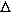 Пусть АД – высота, АД = h. Из АДС : а1 = bcosC; h2 = b2 – a12.
ИзАДВ  с2 = h2 + (a – a1)2,
с2 = h2 + a2 – 2aa1+ a12,
с2 = b2 – a12 + a2 – 2abcosC + a12 , т.е. c2 = a2 + b2 – 2abcosC.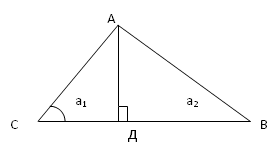 В)если  – тупой. Слайд 6. Доказательство проведите самостоятельно.Работа с учебником1. Прочитайте доказательство теоремы в учебнике  стр.161.
2. Составьте алгоритм доказательства теоремы.
3. Расскажите основную идею доказательства.
4. Почему в доказательстве по учебнику не рассматриваются три случая?Основные задачи – следствия из теоремы косинусов1. Нахождение третьей стороны треугольника. Слайд 7. a = 11,  b = 35,  F C = 60;a = 56,  b = 9,  F C = 120;a = 31,  b = 8,  F C = 45.2. СЛЕДСТВИЕ 1. Нахождение углов треугольника. Слайд 8. Найдите наибольший угол треугольника, если известны все его стороны. Запишите соответствующие формулы – следствия из теоремы косинусов a = 8,  b = 15,  с = 13;a = 80,  b = 19,  с = 91;a = 11,    с = 7. 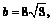 3. СЛЕДСТВИЕ 2.Определение вида треугольника, зная его стороны (cлайд 9).Задание: определите вид треугольника с заданными сторонами, вычислив предварительно косинус наибольшего угла: 23; 25; 34 7; 24; 25 6; 7; 9Как можно ответить на этот вопрос без вычисления косинуса наибольшего угла? ВЫВОД.Пусть с – наибольшая сторона
– если с2< a2 + b2, то треугольник остроугольный; 
– если с2 = a2 + b2, то треугольник прямоугольный; 
– если с2> a2 + b2, то треугольник тупоугольный. 3.Закрепление материала. Решение задачДинамическая пауза(упражнение для глаз и мышц шеи)1. Работа в парах. Задачи по готовым чертежам. Чертежи проектируются при помощи проектора. При решении задач учащиеся каждый раз проговаривают формулировку теоремы.Задача 1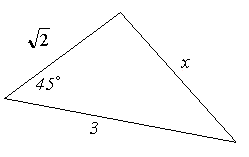 Ответ: .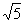 Задача 2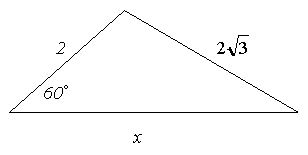 Ответ: 4.Задача 3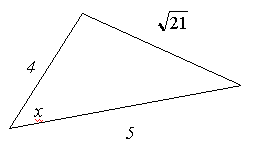 Ответ: 60°.4.Проверка усвоенного материала проводится в форме тестирования. Проводится тестЕсли квадрат стороны треугольника равен сумме квадратов двух других его сторон, то эта сторона лежит против:а) тупого угла
б) прямого угла
в) острого углаВ АВС известны длины сторон АВ и ВС. Чтобы найти сторону АС, необходимо знать величину: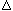 а) угла А
б) угла В
в) угла СТреугольник со сторонами 5, 6 и 7 см:а) остроугольный
б) прямоугольный
в) тупоугольныйЕсли в АВС  А=48°;  В=72°, то наибольшей стороной треугольника является сторона: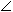 а) АВ
б) АС
в) ВС.Если квадрат стороны треугольника больше суммы квадратов двух других его сторон, то эта сторона лежит против:а) острого угла
б) прямого угла
в) тупого углаСамопроверка. Ответы:5.Итоги урокаОценка работы учащихся. Дать анализ и оценку успешности достижения цели и наметить перспективу последующей работы.7.Домашняя  работа:выучить доказательство теоремы косинусов и решить задачи (выданы каждому – индивидуально)8. Рефлексия12345ббабв